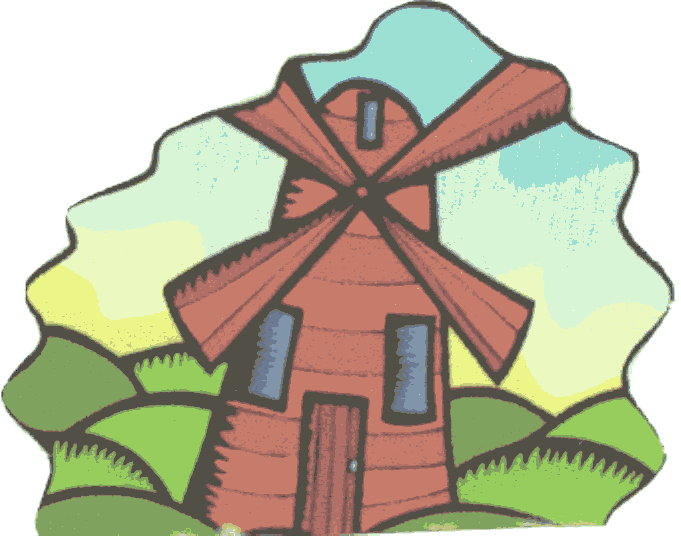 DasaciejumsVosoruošonai – 2017 (16.-19.08.)*Vuords, uzvuords  ____________________________________*Personys kods (deļ aplīceibys)___________________________*Dzeivis vītys adrese _____________________________________________________________________________*E-posts: ____________________________*Tel. _____________________________________*Dorba vīta_________________________________________________________*Kū školā vuici_______________________________________________________*Voi ir bejs puļceņš voi fakultativs nūvoda izzynuošonā (kaids)_______________________________________________________________________*Vosoruošonā pīsadaliešu ( kurū reizi) __________________________________________*Voi beji īprīkšejuos Vosoruošonuos, nūruodi __________________________________________________________________________________________________________________________________________________________*Tova dorbuošonuos latgalīšu rokstu volūdys kūpšonā i nūvodvuiceibā ( daleiba pasuokumūs...)_____________________________________________________________________________*Kū Tu grybātu pasaceit par latgalīšu volūdu i nūvodvuiceibu_______________________________________________________________________________________________________________________________________________________________________________________________________________________________________*Vieliejums vosoruotuojim_____________________________________________________________________________Aicynojam atbiļdēt iz vysim vaicuojumim!P A Ļ D I S !!!                                                         LVLKŠA